                                                                                                                                                                                УТВЕРЖДАЮ:                                                                                                                                           Заведующий  МАДОУ № 35                                                                                                                                             Г. Апатиты                                                                                                                                            Дзержинского,21 (1 корпус)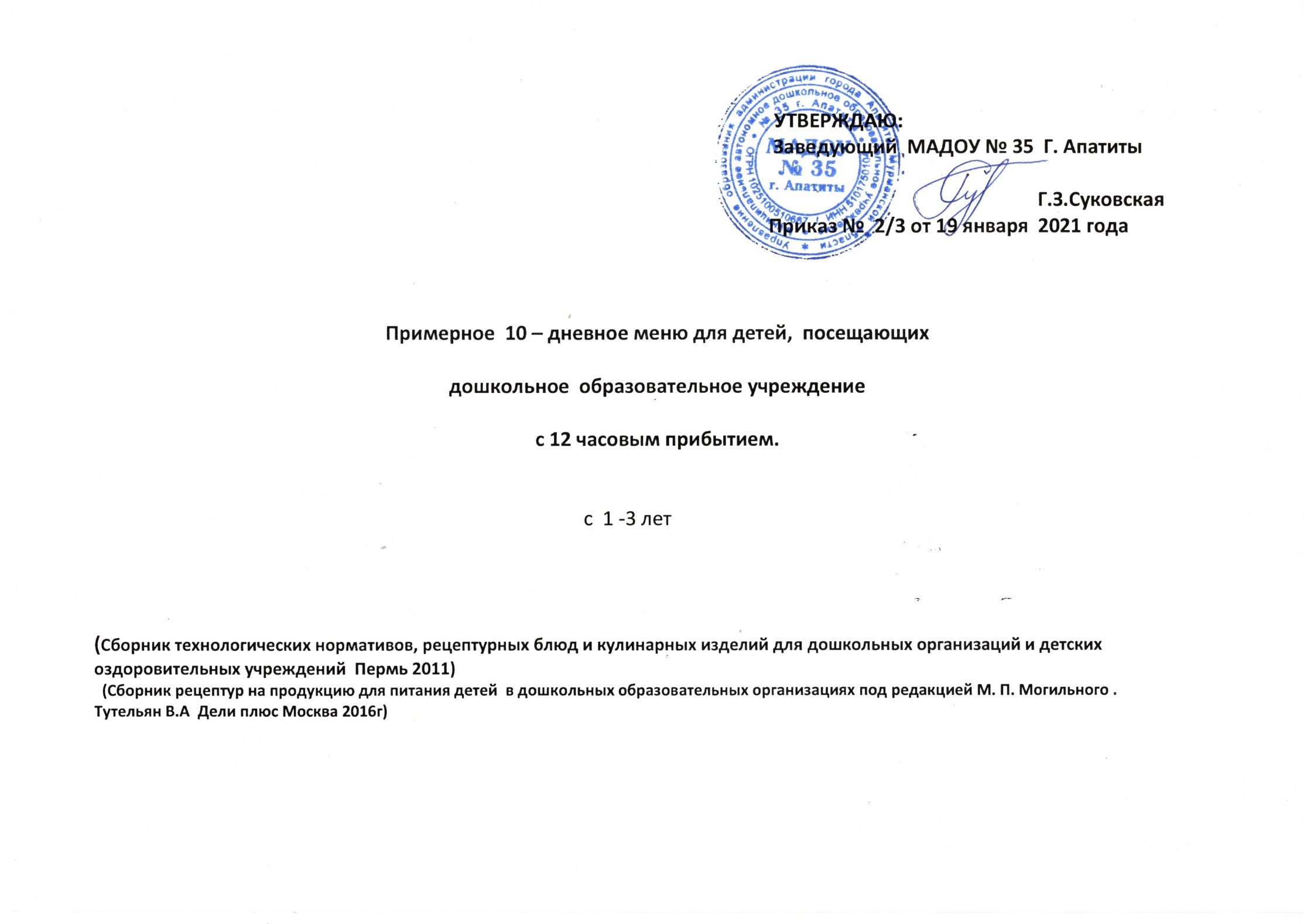                                                                                                                                                                        Г.З.Суковская                                                                                                                                          Приказ №                   2021 год      Примерное  10 – дневное меню для детей,  посещающих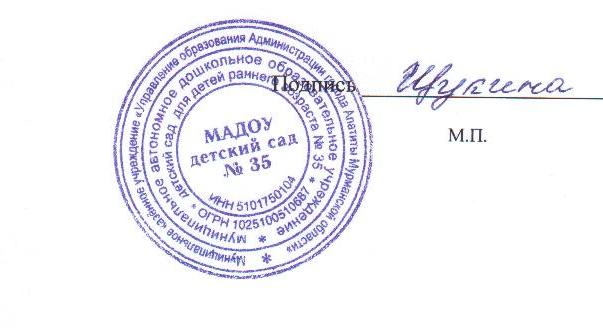 дошкольное  образовательное учреждениес 12 часовым прибытием.                                                                                                    с  1 -3 лет                                                                                                       1 корпус(Сборник технологических нормативов, рецептурных блюд и кулинарных изделий для дошкольных организаций и детских оздоровительных учреждений  Пермь 2011)  (Сборник рецептур на продукцию для питания детей  в дошкольных образовательных организациях под редакцией М. П. Могильного . Тутельян В.А  Дели плюс Москва 2016г)                                                                        5 день (пятница)№Т.К.Наименование блюдаВыходНаименование продуктовВес в граммах бруттоВес в граммах нетто      БЖУКВ1В2ССаFеFе167ЗавтракКаша рисовая молочная жидкая170Молоко Крупа рисоваяСахар Масло слив.Вода1002323501002323503.961.9722.0152.920,070,090,8723,290,460,46381Чай с сахаром150Чай зававркаСахар0.580.580.000.0011.4445.760,020,050,7585,30,10,1493Бутерброд с сыром (2 вар)40Масло слив.Хлеб Сыр32512325124.728.017.26119.90,020,0210,04,80,19Итого  завтрак:3508.689.9840.7318.580,110,1610,87113,30,750,754072- й  завтрак:Сок180Сок1801802.32.1511.068.00,010,012,07,00.20.260Обед:Винегрет овощной45КартофельСвеклаМорковьОгурцы соленыеЛук репчатыйМасло раст.1520121255111589450,562,113,1251,80,010.010,738,910,260,2670Суп картофельный с макаронными изделиями150Бульон мяс.МакароныЛук реп.МорковьКартофельМасло рас.10081515804100812126041,912,1610,76125.550,050,032,02,940,460,46264Суфле из отварной говядины  паровое60Мясо говядинаЯйцоМукаМолокоХлеб пшен.Масло сл.801/3430336316430338,08.9916.21140,00,040,160,6738,831,921,92323Пюре из моркови120МорковьМолокоСахарМасло слив.140301311230131.593.487.8384,0.000.040.052.1438.850.600.60409Компот из  шиповника150СахарШиповник8108100,420,0020,583,850,000,000,1142,271,181,18Хлеб ржаной40Хлеб ржаной40402,640,4813,6872,00,080,09-14,01,561,56Итого обед:56515.1217.2272.1557.20.260.376.8147.196.146.144065890ПолдникПростоквашаГренкаФруктыИтого полдник:1352095250ПростоквашаБатонФрукты1352010813520954.162,10,46.666.340,660,47.414.465,9410,430.9103.590,345,0238.80,030,040,030,10,1500,050,020,220,7-10,010,71207,816,0143,80,10,482,202,780,10,482,202,78231УжинФрикадельки рыбные70Рыба (филе)Хлеб пшен.Лук реп.МолокоЯйцоМасло слив.80310101\53763810434.473.148.9114.930.060.060.1629.060.420.42311Капуста тушеная120Капуста св.МорковьЛук реп.Томат пастаМука пшен.Масло слив.1301212813104888132.622.2311.0396.670.020.0417.7147.770.940.94387Какао с молоком(1 вар)150Какао порошокМолокоСахарВода0,016908700,016908701.950.3310.4688.70,000,000,001,420,540,54430Булочка «Дорожная»70Мука пшен.Сахар Масло раст.ДрожжиВода50220,91950220,9192,696,623,0110,00,020,020,008,420,830,83Итого ужин:41011.7312.351.5410.30.10.1217.8786.672.732.73Итого за день:44.449.2206.21592.90.570.8848.24497.912.612.6